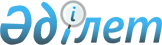 О гарантированном трансферте из Национального фонда Республики Казахстан на 2011 - 2013 годы
					
			Утративший силу
			
			
		
					Закон Республики Казахстан от 30 ноября 2010 года № 358-IV. Утратил силу Законом Республики Казахстан от 15 ноября 2011 года № 491-IV      Сноска. Закон утратил силу Законом РК от 15.11.2011 № 491-IV (вводится в действие с 01.01.2012)      Статья 1. Утвердить следующие размеры гарантированного трансферта из Национального фонда Республики Казахстан в республиканский бюджет на 2011 - 2013 годы:



      2011 год - 1 200 000 000 тысяч тенге;



      2012 год - 1 200 000 000 тысяч тенге;



      2013 год - 1 200 000 000 тысяч тенге.



      Статья 2. Признать утратившим силу Закон Республики Казахстан от 8 апреля 2010 года «О гарантированном трансферте из Национального фонда Республики Казахстан на 2010 - 2012 годы» (Ведомости Парламента Республики Казахстан, 2010 г., № 7, ст. 30).



      Статья 3. Настоящий Закон вводится в действие с 1 января 2011 года.      Президент

      Республики Казахстан                       Н. Назарбаев
					© 2012. РГП на ПХВ «Институт законодательства и правовой информации Республики Казахстан» Министерства юстиции Республики Казахстан
				